FARM BUREAU FRESH CITRUS PROGRAM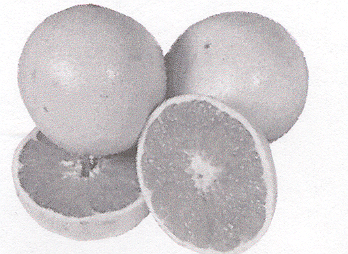 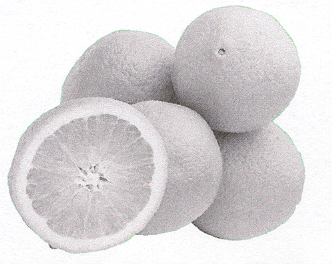 Shelby County Farm Bureau will be offering Fresh Citrus for our members. We will be getting our Grapefruit from Texas and Navels and Clementines from California. The fruit is scheduled to be delivered to the Shelby County Farm Bureau office on December 9th, 2020 at noon. Farm Bureau will not be responsible for fruit quality after two days.Fill in the order below and return to the Farm Bureau office at 1361 State Highway 128, Shelbyville, IL 62565 to place your order.FARM BUREAU FRUIT AND NUT PROGRAM - 2020"A FARM BUREAU MEMBERSHIP PROGRAM"     	TOTAL REMITTED WITH ORDER    	$_______.__PLEASE NOTE DELIVERY DATE WILL BE DECEMBER 9TH at noon to the Shelby County Farm Bureau Office at 1361 State Highway 128, Shelbyville, IL 62565.ALL ORDERS FOR FRUIT AND NUTS MUST BE PAID FOR IN ADVANCE AND RECEIVED BY NOVEMBER 20, 2020.Make Checks payable to:  Shelby County Farm BureauNAME:_________________________________ PHONE:________________ADDRESS: _____________________________________________________CITY: ________________________STATE: ______ ZIP:________________PLEASE ORDER QTYPLEASE ORDER QTYPLEASE ORDER QTYTOTALSCITRUSCITRUSCITRUS___4/5 Bu. Navel Oranges (40 lb)4/5 Bu. Navel Oranges (40 lb)$37.00/ea$37.00/ea$_______._____2/5 Bu. Navel Oranges (20 lb)2/5 Bu. Navel Oranges (20 lb)$21.00/ea$21.00/ea$_______._____4/5 Bu. Red Grapefruit (40 lb)4/5 Bu. Red Grapefruit (40 lb)$30.00/ea$30.00/ea$_______._____2/5 Bu. Red Grapefrut (20 lb)2/5 Bu. Red Grapefrut (20 lb)$19.00/ea$19.00/ea$_______._____20 lb. Premium Holiday Fruit Box(Contains: Washington Apples, Oranges, Grapefruit, Pears, Clementines, Lemons, Limes, Pineapple, Peanuts & Cheese Curds)20 lb. Premium Holiday Fruit Box(Contains: Washington Apples, Oranges, Grapefruit, Pears, Clementines, Lemons, Limes, Pineapple, Peanuts & Cheese Curds)$30.00/ea$30.00/ea$_______._____20 lb. Clementines20 lb. Clementines$32.00/ea$32.00/ea$_______.__NEW CROPNEW CROPNEW CROP___1 lb. Bag(s) Shelled Pecan Halves1 lb. Bag(s) Shelled Pecan Halves$10.00/ea$10.00/ea$_______._____1 lb. Bag(s) Pecan Pieces1 lb. Bag(s) Pecan Pieces$9.75/ea$9.75/ea$_______.__LAST YEAR CROPLAST YEAR CROPLAST YEAR CROP___1 lb. Bag(s) Shelled Pecan Halves$5.00/ea$5.00/eain office onlyin office onlyASSORTED CANDIES AND NUTSASSORTED CANDIES AND NUTSASSORTED CANDIES AND NUTS___1 lb. Bag(s) Light Walnuts1 lb. Bag(s) Light Walnuts$11.00/ea$11.00/ea$_______._____1 lb. Bag(s) Mixed Nuts (no peanuts)1 lb. Bag(s) Mixed Nuts (no peanuts)$11.00/ea$11.00/ea$_______._____1 lb. Bag(s) Giant Whole Cashews1 lb. Bag(s) Giant Whole Cashews$11.00/ea$11.00/ea$_______._____1 lb. Honey Roasted Peanuts1 lb. Honey Roasted Peanuts$7.00/ea$7.00/ea$_______._____1 lb. Chocolate Covered Pecans1 lb. Chocolate Covered Pecans$11.50/ea$11.50/ea$_______._____1 lb. Chocolate Covered Peanuts1 lb. Chocolate Covered Peanuts$8.75/ea$8.75/ea$_______._____9 oz. Milk Chocolate Pecan Clusters9 oz. Milk Chocolate Pecan Clusters$11.00/ea$11.00/ea$_______._____1 lb. Bag(s) Milk Chocolate Raisins1 lb. Bag(s) Milk Chocolate Raisins$8.00/ea$8.00/ea$_______.__